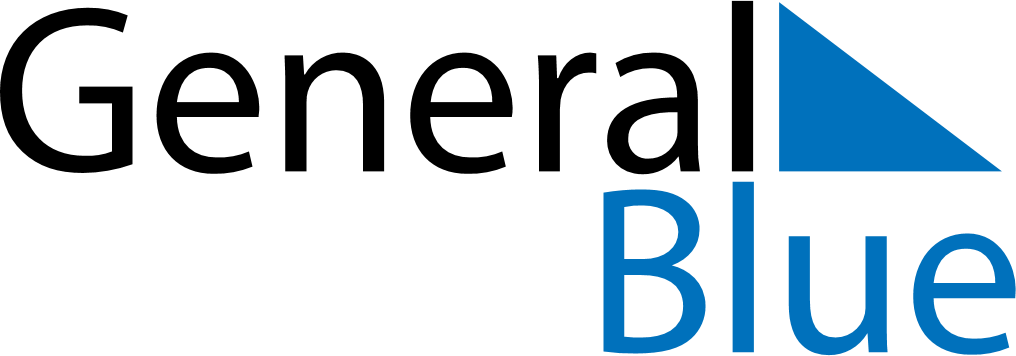 Weekly CalendarJuly 19, 2020 - July 25, 2020Weekly CalendarJuly 19, 2020 - July 25, 2020Weekly CalendarJuly 19, 2020 - July 25, 2020Weekly CalendarJuly 19, 2020 - July 25, 2020Weekly CalendarJuly 19, 2020 - July 25, 2020Weekly CalendarJuly 19, 2020 - July 25, 2020SUNDAYJul 19MONDAYJul 20MONDAYJul 20TUESDAYJul 21WEDNESDAYJul 22THURSDAYJul 23FRIDAYJul 24SATURDAYJul 25